Interest Inventory Reading Survey: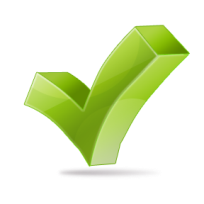 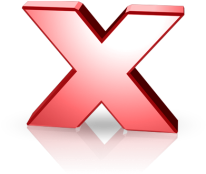 Interview Questions:Why do you like reading? Why don’t you like reading?Do you just read at school?Where is your favorite place to read?What’s your favorite book?Do you have a favorite series of books? If so, what series?Where do you get your books?What is cool about reading?What do you like reading?Do you like to read for fun?I like to read. I like books that start with “once upon a time”.I like scary stories.I like silly stories.I like stories that have pretty pictures.I like to read by myself.I like to have people read to me.How do you feel about reading?